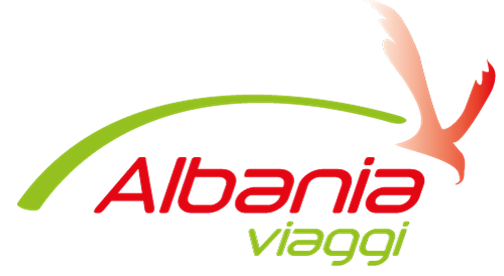 MODULO D’ISCRIZIONE INDICARE DI SEGUITO I SERVIZI AGGIUNTIVI RICHIESTI (posti riservati)(specificare SI se si desidera partecipare)DATI GENERALI1° Partecipante2° Partecipante3° PartecipanteNOMECOGNOMEDATA DI NASCITA  (GG/MM/AA)NUMERO DOCUMENTO (passaporto o carta d’identità in corso di validità)NUMERO DI TELEFONOINDIRIZZO E-MAILINDICARE CITTA’ DI PARTENZA   BARI / BRINDISIINDICARE TIPO DI SITEMAZIONE                 IN HOTEL (TRIPLA/DOPPIA/SINGOLA)Sabato 31 Marzo                                                                                                                                                                   Brunch di benvenuto in locale a Valona                                                                                                                            Trasferimento a/r + brunch € 15,00Apericena in hotel con Musica  € 12,00Festa Anni in Discoteca con Sandro Toffi                                                                                                     Ingresso + transfer a/r dall’hotel € 12,00   Domenica 01 Aprile                                                                                                                                                                   Apericena in locale a Tirana                                        con Musica  € 12,00